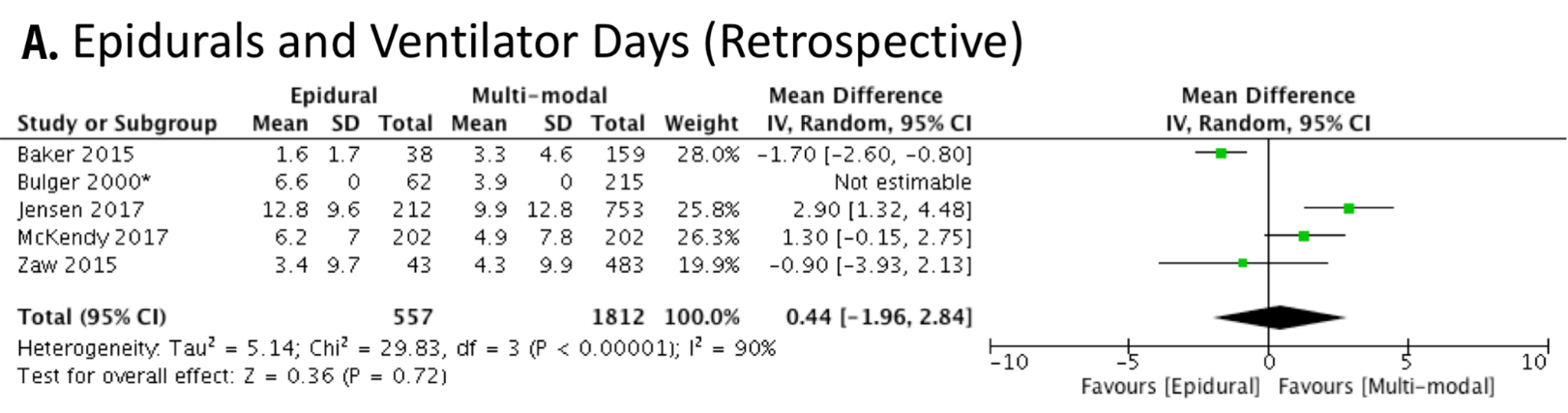 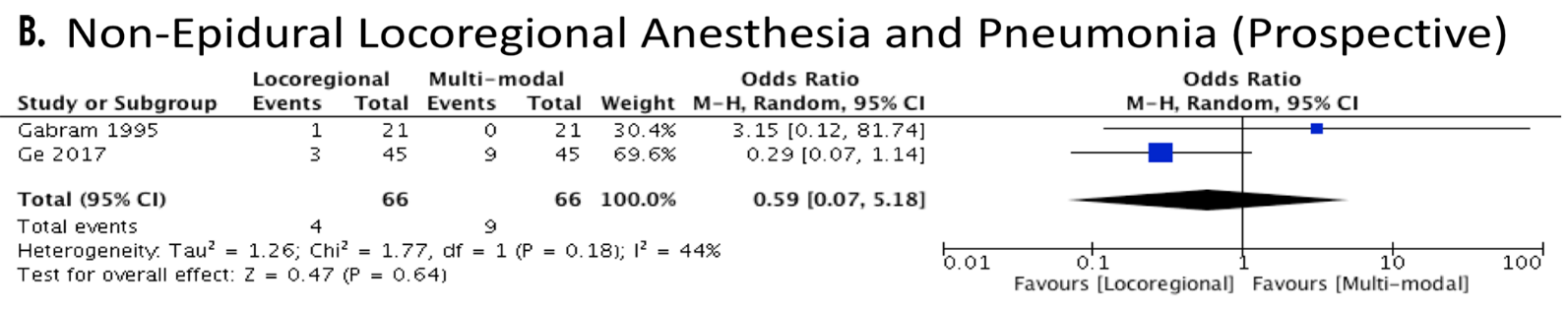 Supplementary Figure 1. A.  Epidural analgesia does not exert a significant effect on ventilator days in retrospective studies.  The study by Bulger and co-authors is asterisked as it specifically included elderly patients. B.  Non-epidural locoregional analgesia does not result in a significant difference in the incidence of pneumonia.